Все на субботник!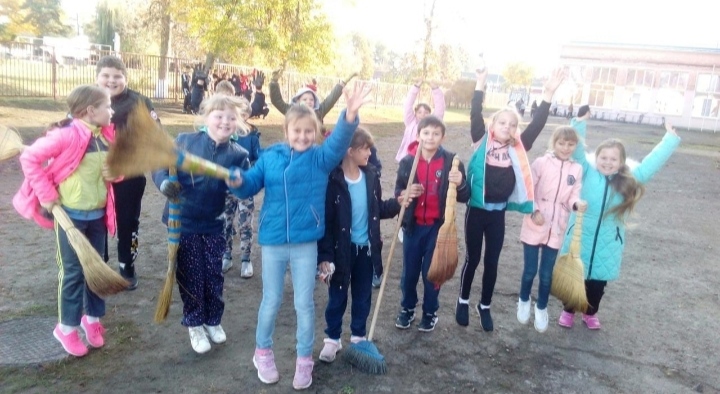 23 октября 2020 года в МБОУ СОШ № 12 прошёл   субботник , на котором учащиеся и учителя сделали территорию школы красивее и чище!Все поработали максимально эффективно: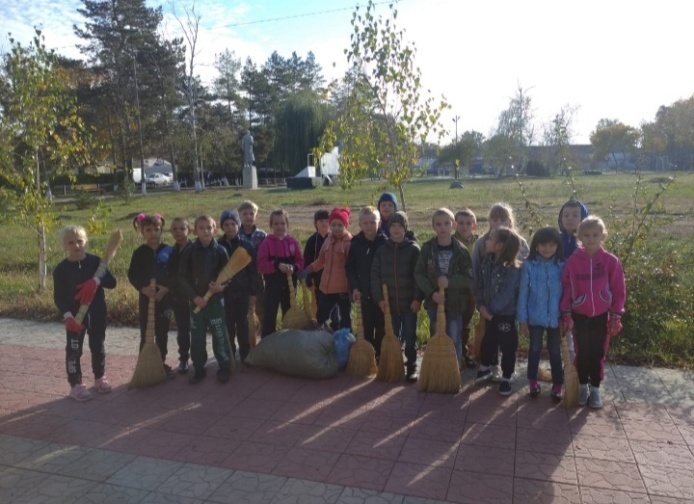 Собран весь мусор;Убраны листья;Деревья и кустарники обрезаны и приготовлены к зиме;Убрана территория возле обелиска.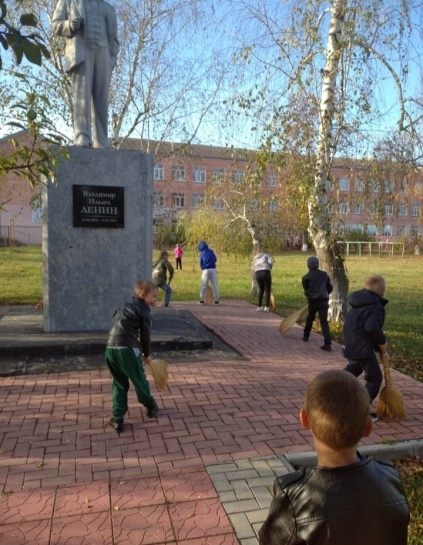 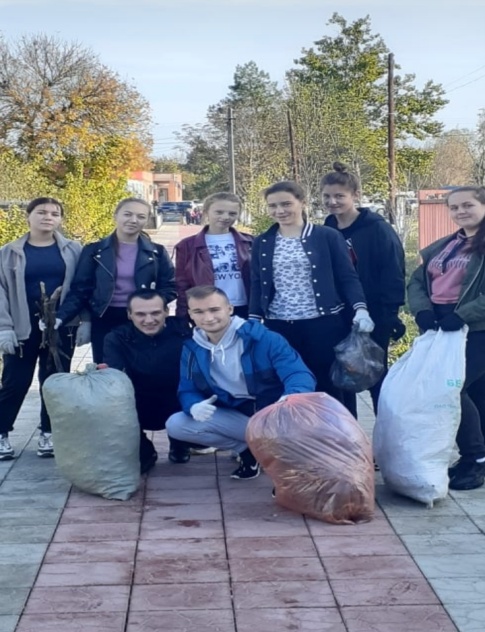 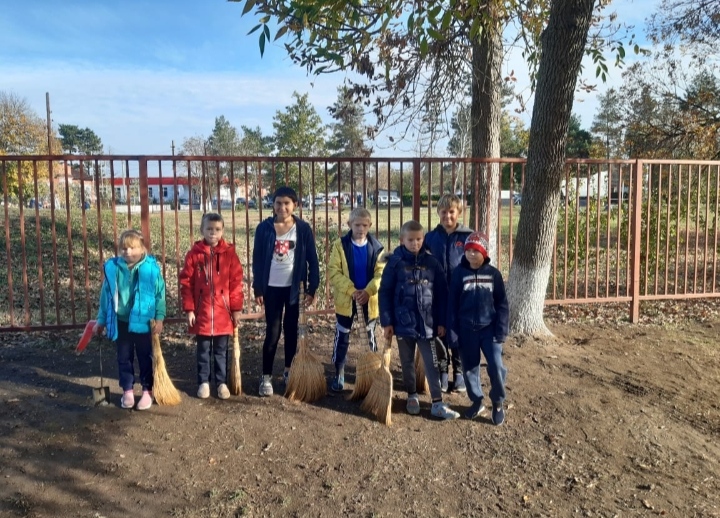 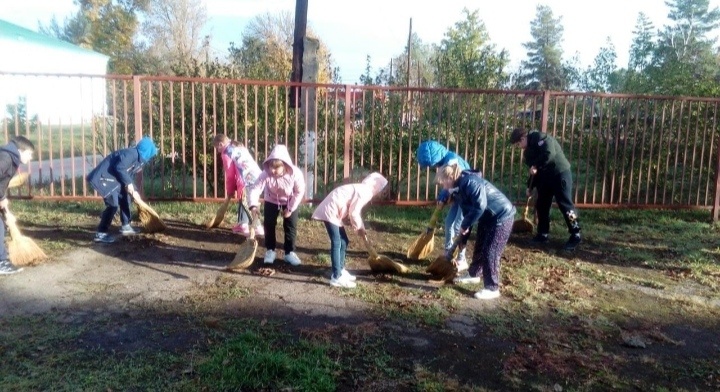 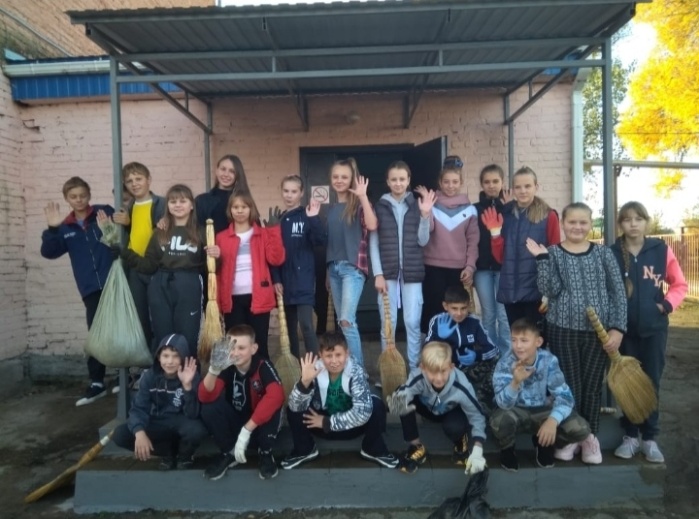 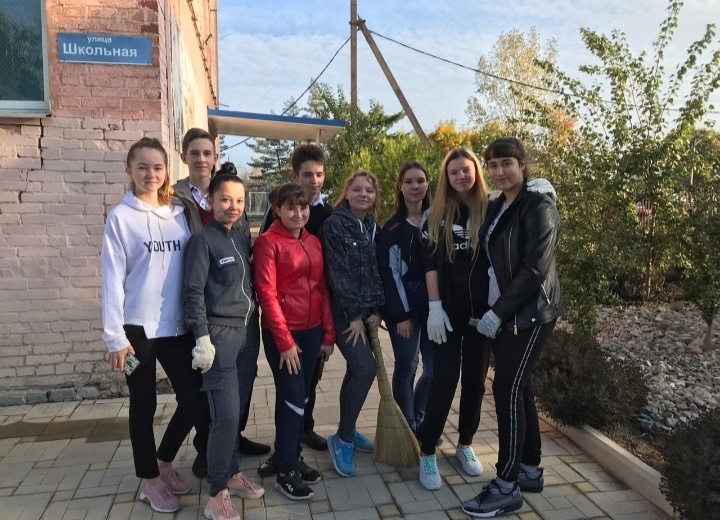 